دورة التربية الإيجابية للأبناء و مهارات تعديل السلوك 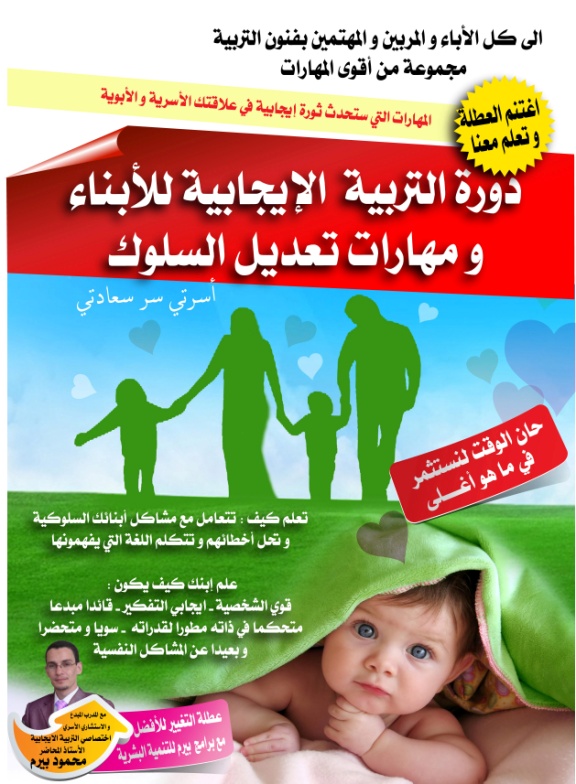 أحد محاور برامج بيرم للتنمية البشرية و التطوير الذاتيالبرنامج التدريبي الأول – ابني حياتي – تحت شعار " أسرتي سر سعادتي " أهداف الدورة الجزء الخاص بالمربي / تقييم المربي و مراقبة و تعديل مواهبه و مهامه تطوير مهارات الاتصال مع الأبناء فهم السلوكيات و التصنيفات فن التعامل مع التغيرات السلوكية لدى الأبناءتعلم اللغة التي يتكلمها ابنك ابني ربيته جيدا في الصغر كيف أحفظه عن الخطأ في الكبر. أهم فنون التربية الإيجابية مهارات تعديل السلوك الجزء الخاص بالأبناء / علم ابنكتقوية الشخصية و زيادة الثقة في النفس ايجابية التفكير أهم مهارات التفكير العلمي وفق برنامج "الكورت" (التحليل)  (التقييم) (اتخاذ القرار) (الإبداع)  الذكاء العاطفي و قدرة التحكم في الذاتالتفكير القيادي و الإبداعي تفادى المشاكل النفسية في تربيتك لابنك  من تستهدف: كل مهتم بتطوير ذاته و خاصة فئة الآباء و الأمهات و المربين و المشتغلين في مجال التعليم و التربية  و الأخوة و الأخوات المهتمين بتعلم مهارات الاتصال و نجمل المستهدفين كالآتي .الآباء و الأمهات الأرامل الأبناء المساهمين في التربية المربين المحترفين و الهواة العائلات المهتمة بتطوير ذاتها الأساتذة و المعلمين المدربين المقبلين على الزواج يختلف برنامج كل واحد مما ذكر على حدا و يرجع في التقييم إلى كراسة البرنامج و التدريب مدة البرنامج . عشر ساعات ( 10 ) يقسم الوقت حسب تعاون الجهات المنظمة  طريقتها / الإلقاء ، التدريب التفاعلي ،  التدريب المباشر ، التحليل و السؤال و الألعاب التدريبية الاسم و اللقب الاسم و اللقب المهنة المهنة العنوانالعنوانالعنوانالعنوانالعنوانرقم الهاتف :رقم الهاتف :البريد الالكتروني و الفايس بوك:البريد الالكتروني و الفايس بوك:البريد الالكتروني و الفايس بوك:البريد الالكتروني و الفايس بوك:البريد الالكتروني و الفايس بوك:سعيا منا لأن تكون هذه الدورة عملية و تعالج أمور واقعية ارتأينا عمل هذه الاستمارة التي ستمكننا من مساعدتكم بطريقة مباشرة  سعيا منا لأن تكون هذه الدورة عملية و تعالج أمور واقعية ارتأينا عمل هذه الاستمارة التي ستمكننا من مساعدتكم بطريقة مباشرة  سعيا منا لأن تكون هذه الدورة عملية و تعالج أمور واقعية ارتأينا عمل هذه الاستمارة التي ستمكننا من مساعدتكم بطريقة مباشرة  سعيا منا لأن تكون هذه الدورة عملية و تعالج أمور واقعية ارتأينا عمل هذه الاستمارة التي ستمكننا من مساعدتكم بطريقة مباشرة  سعيا منا لأن تكون هذه الدورة عملية و تعالج أمور واقعية ارتأينا عمل هذه الاستمارة التي ستمكننا من مساعدتكم بطريقة مباشرة  سعيا منا لأن تكون هذه الدورة عملية و تعالج أمور واقعية ارتأينا عمل هذه الاستمارة التي ستمكننا من مساعدتكم بطريقة مباشرة  سعيا منا لأن تكون هذه الدورة عملية و تعالج أمور واقعية ارتأينا عمل هذه الاستمارة التي ستمكننا من مساعدتكم بطريقة مباشرة   هل تريد أن نجيب على أسئلتك في الدورة أم في مقابلة خاصة  هل تريد أن نجيب على أسئلتك في الدورة أم في مقابلة خاصة هل أنت متزوج (ة) هل أنت متزوج (ة) إذا كنت متزوجا، هل خططت ليكون لك أبناء إذا كنت متزوجا، هل خططت ليكون لك أبناء متى تظن أحسن وقت للإنجابمتى تظن أحسن وقت للإنجابكم لديك أطفال ؟كم لديك أطفال ؟من يعول أسرتك ؟من يعول أسرتك ؟من يساعدك في تربية أبنائك ؟من يساعدك في تربية أبنائك ؟هل هناك من يتدخل في تربيتهم ؟هل هناك من يتدخل في تربيتهم ؟كم طفل لديك ؟كم طفل لديك ؟هل ترغب في المزيد ؟هل ترغب في المزيد ؟كم طفل يعيش في محيطك أو قريبا منك ؟كم طفل يعيش في محيطك أو قريبا منك ؟ما هي أعمار أبنائك  ما هي أعمار أبنائك  ما هي أكثر المشاكل التي تقلقك في أبنائك ؟ما هي أكثر المشاكل التي تقلقك في أبنائك ؟انحرافهم  تعصبهمانفلاتهمفتنتهمشيء آخرمن يربيهم معك من يربيهم معك والداكوالداك زوجكوحدكأخصائيون شيء آخرهل يسمعون كلامكهل يسمعون كلامكأحيانا دائما عندما أصرخعند المكافئةشيء آخركم يقضي أبنائك من الوقت معك ؟كم يقضي أبنائك من الوقت معك ؟الكثيرالقليل أبدا أحيانا شيء آخرما هو عملك ؟ما هو عملك ؟هل قرأت شيء عن التربية ؟هل قرأت شيء عن التربية ؟قليلكثيرأبدا صعب وجود كتبشيء آخرهل حضرت دورة تدريبية في التربية هل حضرت دورة تدريبية في التربية لا نعم لا يوجدلم أبحث شيء آخرهل أنت قدوة لأبنائك هل أنت قدوة لأبنائك نعم لا   أحاول لا أعلم شيء آخرهل زوجك قدوةهل زوجك قدوةنعم لا مثل سيء لا أعلم شيء آخرهل تضرب و تصرخ في أبنائك هل تضرب و تصرخ في أبنائك نعم لا أحيانا عندما أضطر شيء آخرهل تحسن في ضربك هل تحسن في ضربك نعم لا لم أتعلم ذلك لا يهم شيء آخرهل تعاقبهم و تغضب عليهم ؟هل تعاقبهم و تغضب عليهم ؟نعم لا  أحيانا لا أذكر شيء آخرهل تسيطر على غضبك أمامهم هل تسيطر على غضبك أمامهم نعم لا أحيانا حسب الخطأشيء آخركم يتابع أبنائك التلفازكم يتابع أبنائك التلفازالكثير القليل أكون معهم لا أعلم شيء آخركم من الوقت تقضيه في الحوار مع أبنائك كم من الوقت تقضيه في الحوار مع أبنائك الكثير القليل لا نتكلم لا أتقن المهارة شيء آخرهل يسألك أبنائك أسئلة لا تعرف الإجابة عليها هل يسألك أبنائك أسئلة لا تعرف الإجابة عليها دائما أحيانا أتظاهر بالمعرفة أجيب و لو بالخطأ شيء آخرما هي أكثر قيمة تريد من أبنائك تعلمها ما هي أكثر قيمة تريد من أبنائك تعلمها الصبرالحكمة القوة العلم  شيء آخرعندما تقع مشكلة في البيت كيف تتصرف عندما تقع مشكلة في البيت كيف تتصرف أثور أهدأ أفكر كثير أناقشها شيء آخر لو جائك ابنك و قال لك والدي أخطأت ، كيف تتصرف ؟   لو جائك ابنك و قال لك والدي أخطأت ، كيف تتصرف ؟  تهدأ من روعه تثور في وجهه تعاقبه تحاول أن تحل خطأه شيء آخرلو قدر لك أن تكون مكان ابنك . هل كنت  ستختار نفسك والدا ؟؟؟لو قدر لك أن تكون مكان ابنك . هل كنت  ستختار نفسك والدا ؟؟؟نعم لا  بالتأكيد تمنيت شخصا آخر شيء آخرهل تعلم أن ابنك قد يدخلك الجنة هل تعلم أن ابنك قد يدخلك الجنة نعم لا أعلم إن ربيته جيدانفسه أولا شيء آخرهل أبنائك مدللون هل أبنائك مدللون نعم لا  قليلا كثيرا شيء آخرمتى بدأت تقول لا  لأبنائك متى بدأت تقول لا  لأبنائك منذ عامهم 1منذ عامينمنذ ثلاث منذ أربع  شيء آخرمتى دربتهم على الصلاة متى دربتهم على الصلاة منذ صغرهم تعلموا مني لا يصلون كانوا يصلونشيء آخرهل تعرف أصدقائهم هل تعرف أصدقائهم نعم لا  قليلهم كثيرهم شيء آخربمن تثق في تربية أبنائك بمن تثق في تربية أبنائك والدي والدي زوجي صديقي جاري شيء آخرهل يعلم ابنك دوره في الحياة هل يعلم ابنك دوره في الحياة لا نعم مازال صغيرا يحاول شيء آخركيف هي ثقة أبنائك في أنفسهم كيف هي ثقة أبنائك في أنفسهم كبيرة ضعيفة متهللة لا أعلم  شيء آخرهل تظن أن الدورة ستفيدك هل تظن أن الدورة ستفيدك أكيد طبعا ممكن سأحاول شيء آخراكتب سؤال خاص بك  اكتب سؤال خاص بك  اكتب سؤال خاص بأبنائك اكتب سؤال خاص بأبنائك اكتب سؤال خاص بزوجك